SÚMULA DA 07ª REUNIÃO DA COMISSÃO DE PLANEJAMENTO, FINANÇAS, ORÇAMENTO E ADMINISTRAÇÃO – CPFOA DO CAU/APA Coordenadora da CPFOA/AP, Arquiteta e Urbanista GISELLE VILHENA AMORAS, agradeceu a presença de todos e deu início aos trabalhos da 07ª Reunião Ordinária da CPFOA/CAU/AP. 2.1	Aprovação da reprogramação orçamentária 2022: Aprovado por unanimidade a reprogramação orçamentária 2022 do CAU/AP2.2 - Conforme determina o art. 40, inciso I do Regimento Interno, neste ato submete a presente deliberação à apreciação e decisão final do Plenário do CAU/AP.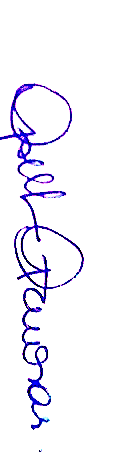 Nada mais havendo a tratar, foi encerrada a 07ª Reunião Ordinária da CPFOA-CAU/AP.GISELLE VILHENA AMORASCoordenadora da CPFOA do CAU/AP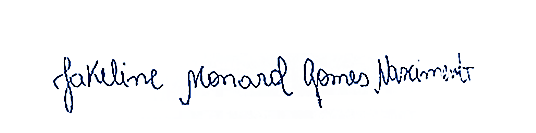 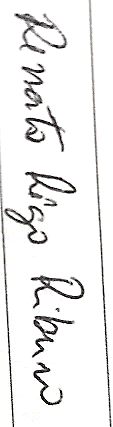 JAKELINE MONARD GOMES NASCIMENTOMembro da CPFOA do CAU/APRENATO RÊGO RIBEIROMembro da CPFOA do CAU/AP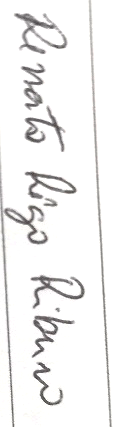 25/07/202208:40hOn line – MACAPÁ/APREUNIÃO COORDENADA PORGISELLE VILHENA AMORASGISELLE VILHENA AMORASTIPO DE REUNIÃOORDINÁRIAORDINÁRIASECRETÁRIA GERAL ALINE AGUIAR RODRIGUESALINE AGUIAR RODRIGUESMEMBROSJAKELINE MONARD GOMES NASCIMENTOMEMBROSRENATO RÊGO RIBEIROPARTICPANTESWELIDEIVE OLIVEIRAABERTURA:PAUTAENCERRAMENTO